** TO NEJLEPŠÍ Z VÝCHODNÍCH ČECH ** ADRŠPAŠSKÉ SKÁLY, KUKS, JOSEFOV, TŘEBECHOVICKÝ BETLÉM1.6. – 3.6.2022Cena: 3.890,-Kč1. den odjezd v časných ranních hodinách z nástupních míst. Příjezd do města Kuks a prohlídka areálu místního zámku, který je znám svými vzácnými barokními sochami a expozicí barokního lékárenství. Po prohlídce zámku návštěva areálu Braunova betlému, jenž je součástí lázeňského komplexu v Kuksu.Přejezd do Polska V malebném údolí mezi kopci Orlických hor a skalnatými plošinami Stolových hor se nachází jedno z nejstarších evropských lázní - město Kudowa-Zdrój. Areál je po staletí známý léčivými účinky minerálních vod, jejichž prameny vyvěrají v samém srdci lázní - v Lázeňském parku. Přejezd na ubytování, večeře2. den po snídani odjezd do Adršpašských skal, které jsou největším a nejdivočejšímskalním městem střední Evropy. Prohlídka s průvodcem, možnost projížďky po skalním jezírku na pramici. Odpoledne návštěva oblasti Broumovských stěn a procházky a výhledy do okolí. V případě nepříznivého počasí náhradní program po domluvě s průvodcem (klášter nebo dřevěný kostel v Broumově apod.)Přejezd zpět na ubytování, večeře3. den po snídani odjezd do Josefova a prohlídka místní podzemní pevnosti postavené za doby rakouské monarchie.  Místní raritou je to, že se celá podzemní trasa prochází pouze za svitu svíček, což ji činí velice atraktivní.Odpoledne návštěva muzea v Třebechovicích s unikátním mechanickým betlémem, jenž patří mezi naše nejvzácnější lidové umělecké památky.Návrat do nástupních míst.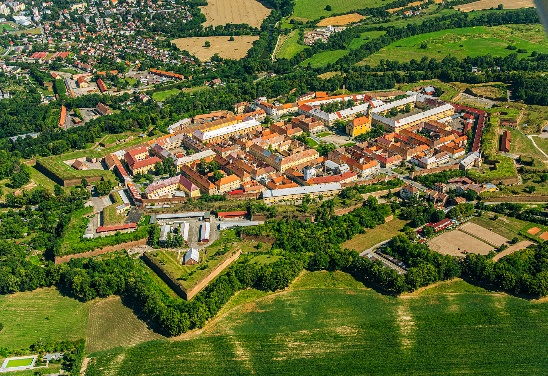 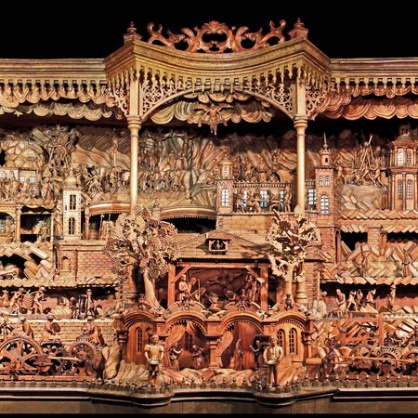 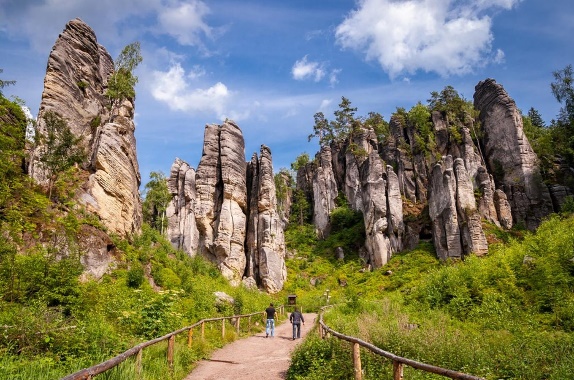 Cena zahrnuje: doprava lux.busem, 2x ubytování s polopenzí, průvodce, pojištění CK pro případ úpadku.Cena nezahrnuje: vstupy 